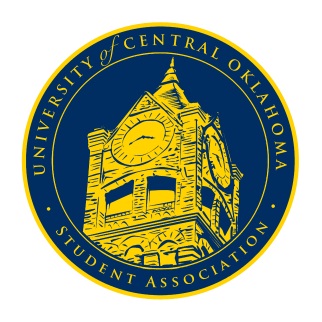       University of Central Oklahoma   Student Association7th Meeting, Spring Session of the 24th LegislatureBallroom CMarch 22nd, 2021 4:00 PMCall to Order(Begins the meeting, includes opening customs and procedures)Pledge of AllegianceRoll CallThe meeting was called to order by Chairman Shannon at 4:06 pm.Approval of the Minutes(This approves the secretary’s record keeping of the last meeting)Minutes were approved.Special Orders(Formalities or Proceedings not according to law or custom)Council PresentationsFour councils attended UCOSA with a spokesperson who presented their council’s use of money over the past few years. The Student Engagement Council, Sports Club Council, International Student Council, and Diversity Round Table all asked for a 0% change in their budget allocations from UCOSA.Teressa Metzger explained a budget spreadsheet that was put on the projector that showed changes in budgets over time, the direct correlation budgets have with credit hours and enrollment, and what percentages go to what council. Cole Stanley thanked each council for being prepared and presenting; he applauded all of UCOSA for listening attentively to something that will help us be accountable and transparent as we move forward.Chairman Shannon thanked Teresa for her help and let everyone know that legislation would be presented on council budgets next week.Items to be Considered(Business to be seen today)CR21-01A resolution determining the date for the 2021-2022 University of Central Oklahoma Student Association Presidential and Vice-Presidential Election, passed with 34 affirmative votes.CFR21-201A resolution confirming the appropriation of funds as sponsorship; providing appropriation definition; providing an effective date, passed with 37 affirmative votes.New Business(New legislation to be sent to committee)N/AStudent Concerns (Open forum for any student to address concerns to the UCO Student Congress)Senator Harlow reminded everyone that despite getting the first dose of the vaccine, we need to keep wearing masks and being cautious.Senator Griffin added to that by saying we should continue setting a good example through following UCO’s COVID-19 policies.Senator Jordan has heard many students complain about the trash around the steps in front of the Suites.Senator Chao asked us to reach out to students and bring any concerns to the next Congressional session when Scott Monetti will be here.Senator Griffin said that the ODI is planning a unity walk for a Friday in April. We can send her an email or text to get involved, and if we know of organizations that would want to get involved we can let her know.Announcements(General Announcements)Senator Ibarra announced that Winter Glow needed volunteers for Spring Glow that Friday, March 19th at 5 pm. Volunteers would receive service hours, free food, and a t-shirt. Senator Hammond announced that Freshman Action Week had its 90s themed scavenger hunt and would continue with fun activities and events through the week like movie night and volunteer opportunities.Senator Owens mentioned filing for senator elections for next year would be opening soon; we could be on the lookout for messages regarding that as well as thinking about people who may want to apply.Senator Loveless announced the Exceptional Women’s Brunch would be on Friday the 26th at 11 am. We could nominate anyone, advisors and students, for the Exceptional Women’s Awards.Senator Griffin shouted out the ODI for their programming and events throughout the year.Senator Howry announced that UCO BCM would be having a painting event that night at 7 pm.Chairman Shannon announced that Scott Monetti would be at the next Congress to hear concerns and discuss them as well as Neshawn Green to present about the new student committee. He also let everyone know that the executive team would be meeting with Vice President Lynch on Thursday if anyone had concerns for us to bring to him.Adjournment(End of meeting, must be motioned and seconded)The meeting was adjourned at 5:23 pm.